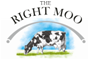 Ice Cream Franchisee Application FormNameAgeAddressMobile NoEmail IDCurrent Nature of BusinessSource of FundsExplain in short brief how you are the right fit for our organic franchisee.